Получение услуги МВД:Получение справки о наличии (отсутствии) судимости и (или) факта уголовного преследования либо о прекращении уголовного преследования.Перечень документов для подачи заявления: Фото или сканы страниц паспорта проверяемого лица, содержащих личные сведения, место регистрации и семейное положение.Документ, подтверждающий право получения справки представителем заявителя:Доверенное лицо – фото или скан доверенности на право обращения за справкойРодитель или усыновитель – свидетельство о рождении (если с ребёнком разные фамилии, один из документов, подтверждающий родство: свидетельство о браке, свидетельство о перемене имени, свидетельство об усыновлении)Опекун или попечитель – фото или скан документа, подтверждающего факт установления опеки или попечительстваУслуга предоставляется бесплатно. В случае получения справки с апостилем, необходимо будет оплатить пошлину.Срок исполнения: 30 календарных дней.Получение справки: в электронном виде в личном кабинете портала «Госуслуги», в бумажном виде – в информационном центре МВД вашего региона. Информационный центр ГУ МВД России по Пермскому краю расположен по адресу: г. Пермь, ул. Пермская, д. 128.Инструкция по получению услуги на портале Госуслуг:«Зайдите на портал Госуслуг: gosuslugi.ru, нажмите в верхней строке на раздел «Справки, выписки» и выберите услугу «Справка об отсутствии судимости». Нажмите кнопку «Начать»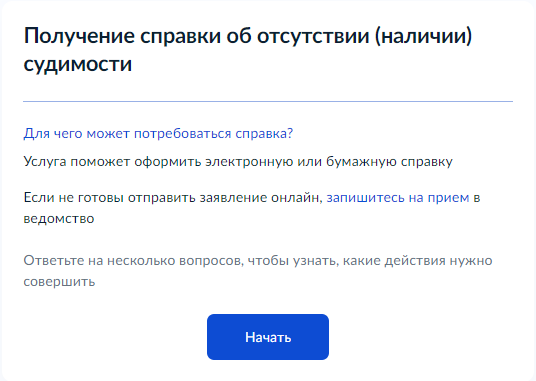 «Укажите в каком виде нужна справка». Электронная справка, заверенная цифровой подписью, будет направлена в личный кабинет и не потребует посещения ведомства.Бумажная справка — бумажный вариант на случай, если по месту требования не принимают электронную справку. Её потребуется забрать лично в информационном центре ГУ МВД вашего региона.Бумажная справка с апостилем — справка на бумажном бланке, которая действует за рубежом (доступно для жителей Москвы и Московской области). Для остальных регионов – необходимо выбрать пункт «Бумажная справка». По готовности справки посетите информационный центр ГУ МВД вашего региона, который подготовил справку, и напишете заявление на проставление апостиля.Выберите, какую справку Вам необходимо получить, и нажмите соответствующую кнопку»: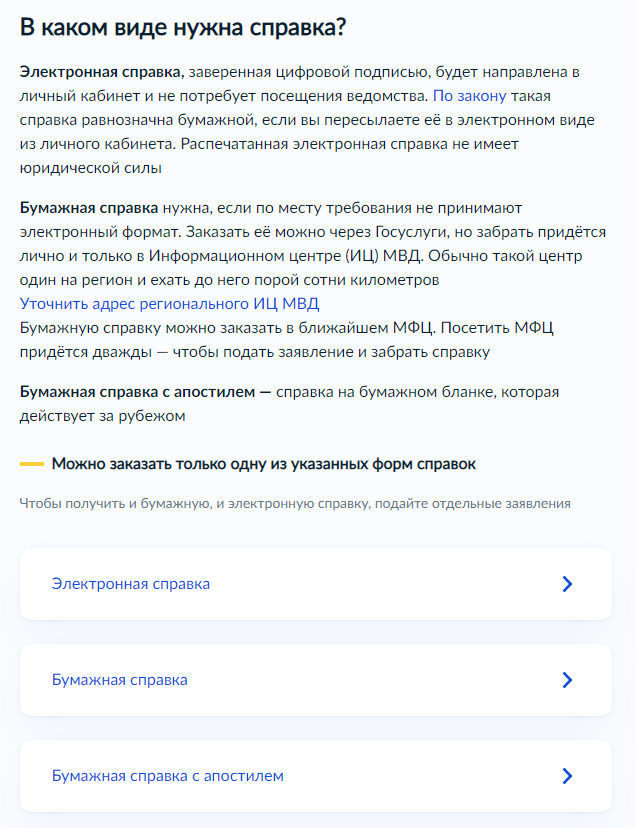  «Укажите на кого оформляется справка»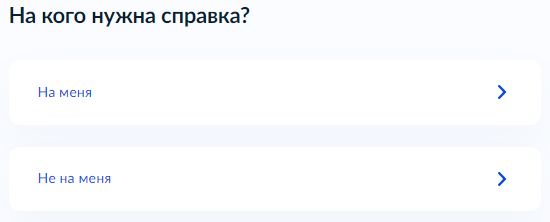 «В случае подачи заявления представителем заявителя, необходимо указать, кем Вы являетесь заявителю»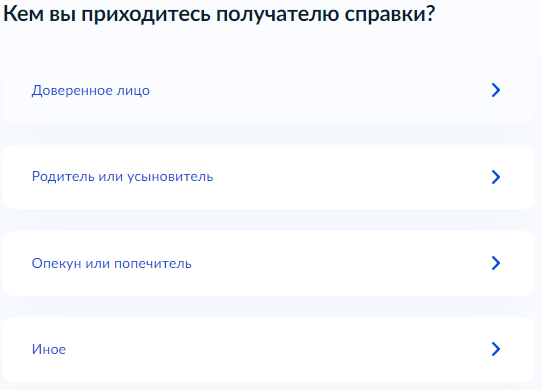 «Переходим к заполнению заявления»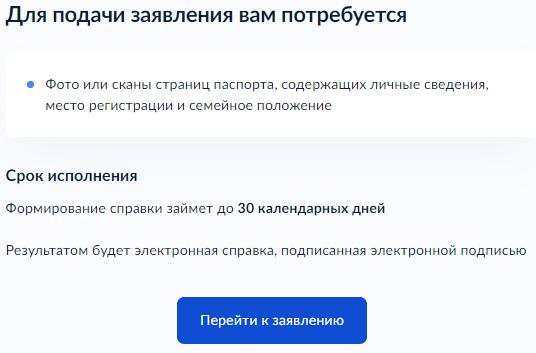 «Проверьте данные или введите (при необходимости) данные для заявления, следуя подсказкам системы. При необходимости скорректировать данные, нажмите кнопку «Редактировать». Если данные в заявлении соответствуют данным паспорта, нажмите кнопку «Верно»».«Подтвердите либо отредактируйте Ваш контактный телефон, адрес электронной почты, адрес регистрации (места пребывания), нажмите кнопку «Верно». 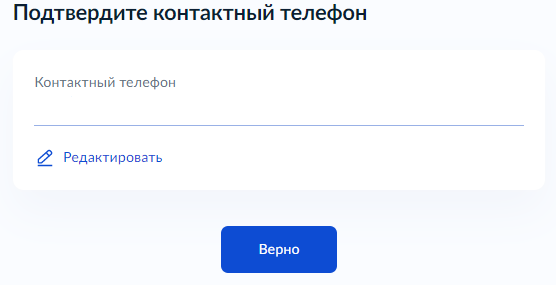 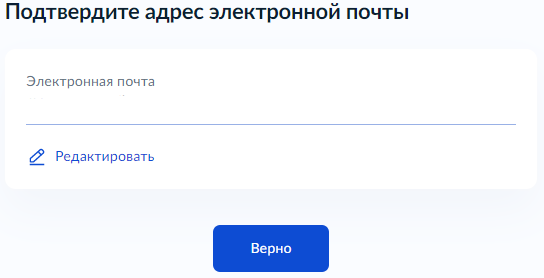 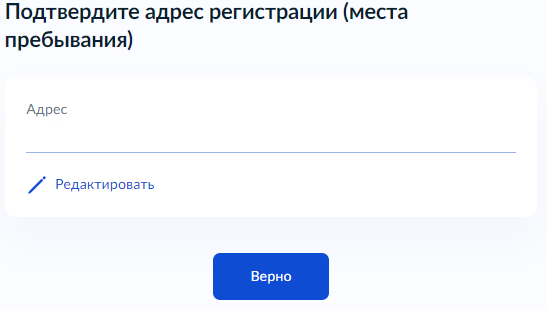 «Укажите, совпадает ли адрес фактического проживания с адресом регистрации (места пребывания). Если не совпадает, необходимо ввести адрес фактического проживания вручную».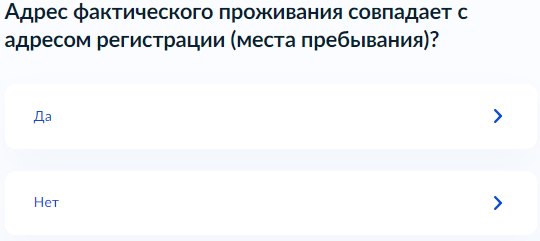 «Укажите, менялись ли Ваши фамилия, имя, отчество»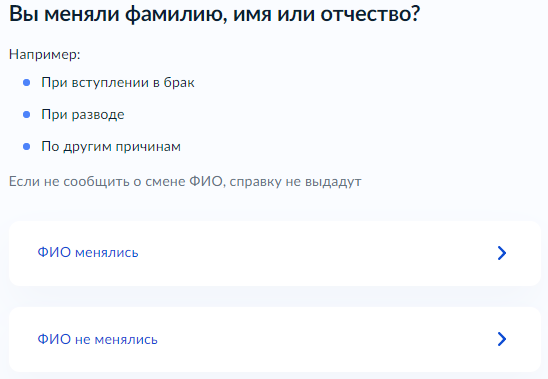 «Если Вы меняли ФИО, укажите все изменения».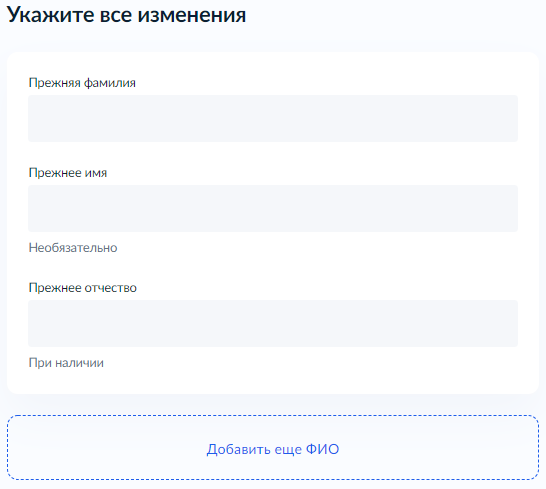 «Укажите, проживали ли Вы в других регионах».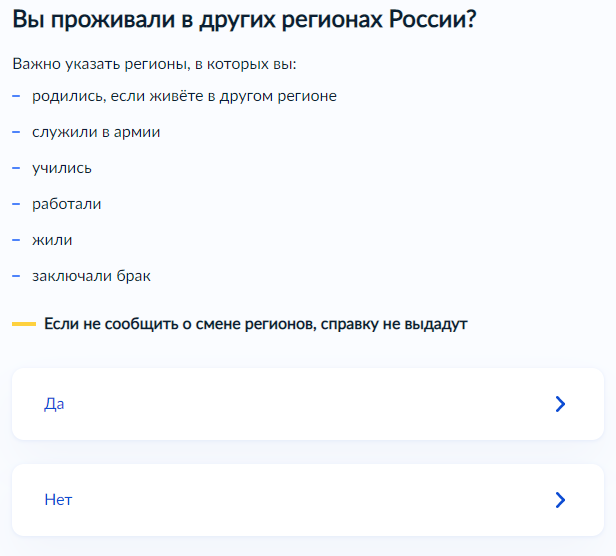  «Загрузите указанные документы. Вы можете воспользоваться собственными электронными образами документов (при наличии), либо произвести сканирование необходимых документов».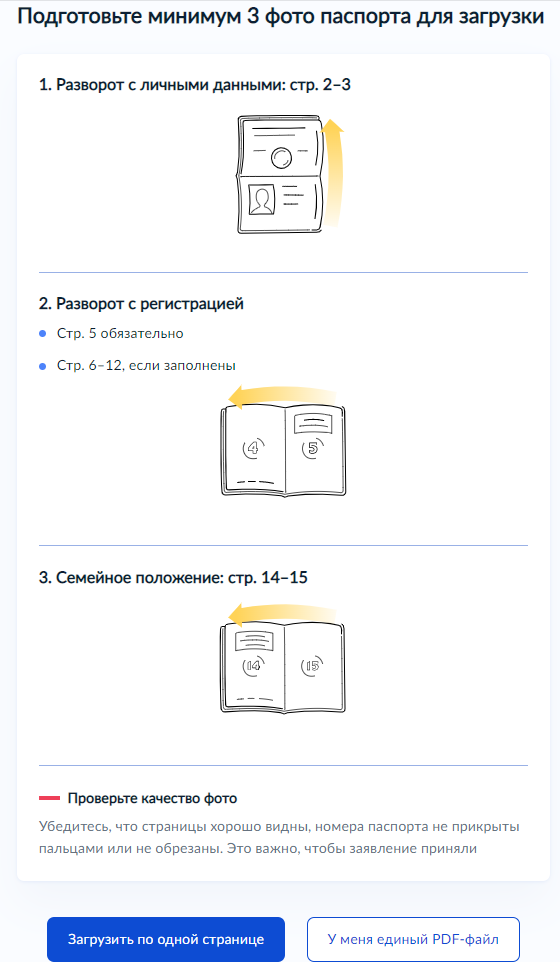 «После загрузки документов нажмите кнопку «Далее»».«Выберите подразделение ИЦ ГУ МВД России по Пермскому краю для подачи документов».После выбора подразделение подтвердите отправку заявления в орган, нажав кнопку «Отправить заявление».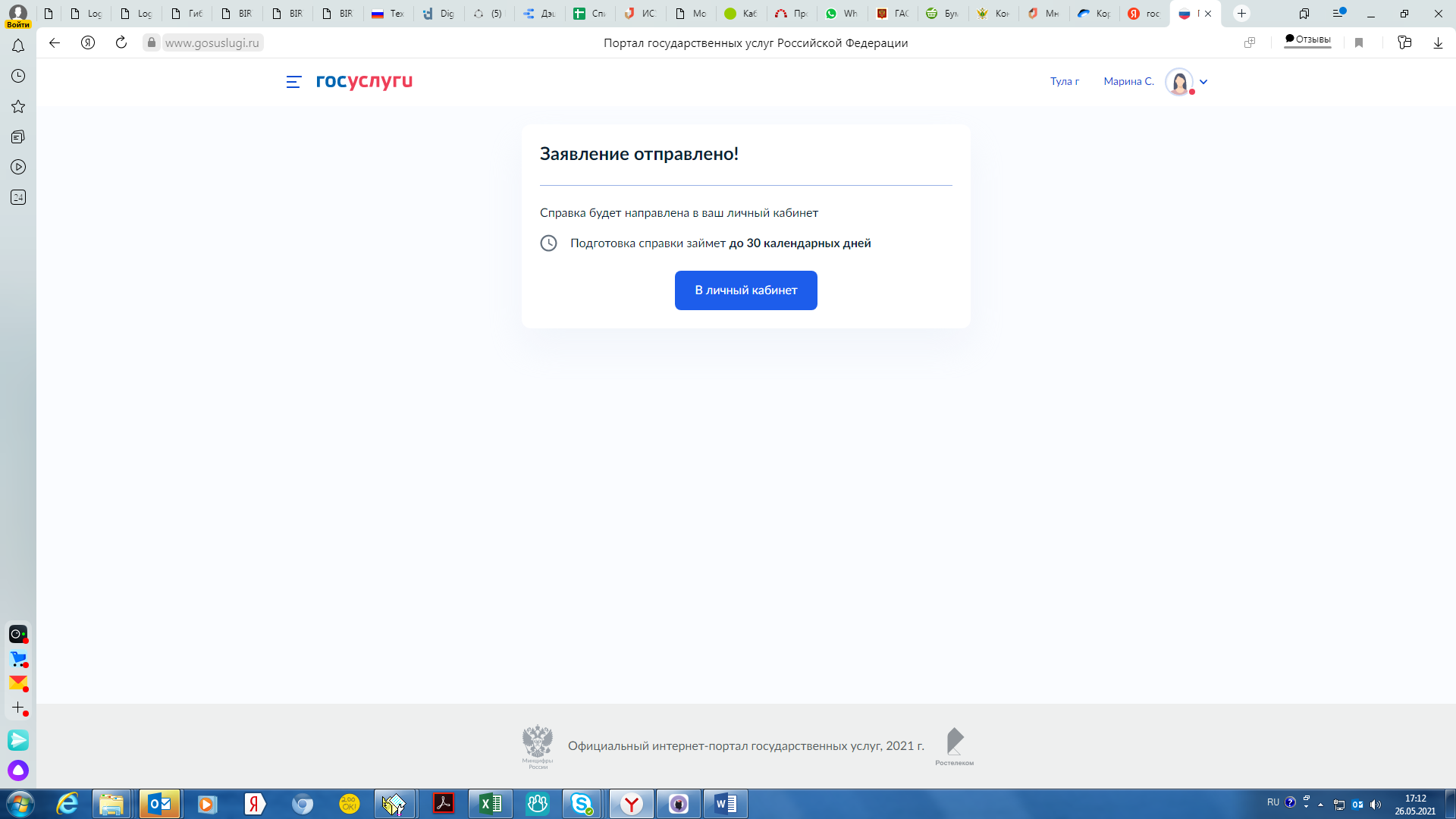 ! «После завершения процедуры подачи заявления, во избежание утечки персональных данных, необходимо удалить электронные образы документов и другие личные файлы с гостевого компьютера. Для удаления копий документов выделите их и нажмите одновременно комбинацию клавиш (Shift + Delete). В этом случае копии удаляются без попадания в корзину. Если документы удалены клавишей «Delete», необходимо также очистить содержимое корзины».Проверка статуса заявления.«Нажмите на главном меню кнопку «Заявления»»: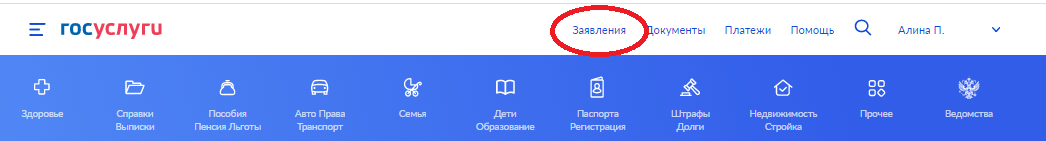 «Выберите из списка поданное заявление и нажмите на него».«Информация о ходе рассмотрения заявления будет отображаться после нажатия кнопки «Показать историю»».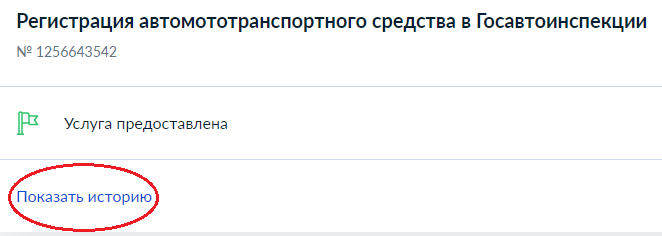 